GOVERNO DO ESTADO DE MATO GROSSO DO SULCADASTRO DO CONVENENTE, DO DIRIGENTE E ORDENADOR DE DESPESAANEXO V01 – N.° CADASTAL DO CONVÊNIO01 – N.° CADASTAL DO CONVÊNIO01 – N.° CADASTAL DO CONVÊNIO02 – N.° DO PROCESSO02 – N.° DO PROCESSO03 – EXERCÍCIO         201703 – EXERCÍCIO         201704 - BANCO05 – AGÊNCIA06 – CONTA CORRENTE06 – CONTA CORRENTE07 – PRAÇA DE PAGAMENTO07 – PRAÇA DE PAGAMENTO08 – UFII – IDENTIFICAÇÃO DO PARTÍCIPEII – IDENTIFICAÇÃO DO PARTÍCIPEII – IDENTIFICAÇÃO DO PARTÍCIPEII – IDENTIFICAÇÃO DO PARTÍCIPEII – IDENTIFICAÇÃO DO PARTÍCIPEII – IDENTIFICAÇÃO DO PARTÍCIPEII – IDENTIFICAÇÃO DO PARTÍCIPE09 – NOME DO ÓRGÃO OU ENTIDADE CONVENENTE09 – NOME DO ÓRGÃO OU ENTIDADE CONVENENTE09 – NOME DO ÓRGÃO OU ENTIDADE CONVENENTE09 – NOME DO ÓRGÃO OU ENTIDADE CONVENENTE10 – CNPJ10 – CNPJ11 – UF12 – ENDEREÇO COMPLETO12 – ENDEREÇO COMPLETO12 – ENDEREÇO COMPLETO13 – MUNICÍPIO13 – MUNICÍPIO14 - CEP14 - CEP15 – CX POSTAL16 – DDD/ TELEFONE17 – FAX18 – E-MAIL18 – E-MAIL18 – E-MAIL18 – E-MAILIII – IDENTIFICAÇÃO DO DIRIGENTE DO ÓRGÃO OU ENTIDADEIII – IDENTIFICAÇÃO DO DIRIGENTE DO ÓRGÃO OU ENTIDADEIII – IDENTIFICAÇÃO DO DIRIGENTE DO ÓRGÃO OU ENTIDADEIII – IDENTIFICAÇÃO DO DIRIGENTE DO ÓRGÃO OU ENTIDADEIII – IDENTIFICAÇÃO DO DIRIGENTE DO ÓRGÃO OU ENTIDADE19 – NOME DO DIRIGENTE DO ÓRGÃO / ENTIDADE 19 – NOME DO DIRIGENTE DO ÓRGÃO / ENTIDADE 19 – NOME DO DIRIGENTE DO ÓRGÃO / ENTIDADE 20 – CPF20 – CPF21 – CARGO OU FUNÇÃO 22 – RG N.° 23 – DATA DA EXPEDIÇÃO24 – ÓRGÃO EXPEDIDOR24 – ÓRGÃO EXPEDIDOR25 – ENDEREÇO RESIDENCIAL COMPLETO25 – ENDEREÇO RESIDENCIAL COMPLETO26 – MUNICÍPIO27 – UF28 – CEP29 – DDD/ TELEFONE30 – CELULAR31 – E-MAIL31 – E-MAIL31 – E-MAILIV – IDENTIFICAÇÃO DO ORDENADOR DE DESPESA DO ÓRGÃO OU ENTIDADEIV – IDENTIFICAÇÃO DO ORDENADOR DE DESPESA DO ÓRGÃO OU ENTIDADEIV – IDENTIFICAÇÃO DO ORDENADOR DE DESPESA DO ÓRGÃO OU ENTIDADEIV – IDENTIFICAÇÃO DO ORDENADOR DE DESPESA DO ÓRGÃO OU ENTIDADEIV – IDENTIFICAÇÃO DO ORDENADOR DE DESPESA DO ÓRGÃO OU ENTIDADE32 – NOME DO ORDENADOR DE DESPESA DO ÓRGÃO / ENTIDADE 32 – NOME DO ORDENADOR DE DESPESA DO ÓRGÃO / ENTIDADE 32 – NOME DO ORDENADOR DE DESPESA DO ÓRGÃO / ENTIDADE 33 – CPF33 – CPF34 – CARGO OU FUNÇÃO 35 – RG N.° 36 – DATA DA EXPEDIÇÃO37 – ÓRGÃO EXPEDIDOR37 – ÓRGÃO EXPEDIDOR38 – ENDEREÇO RESIDENCIAL COMPLETO38 – ENDEREÇO RESIDENCIAL COMPLETO39 – MUNICÍPIO40 – UF41 - CEP42 – DDD/ TELEFONE43 – CELULAR44 – E-MAIL44 – E-MAIL44 – E-MAIL45 – AUTENTICAÇÃO45 – AUTENTICAÇÃO45 – AUTENTICAÇÃOLOCAL:DATA:------------------------------------------------------CARIMBO E ASSINATURA DO DIRIGENTE OU REPRESENTANTE LEGALOBSERVAÇÃO: NA HIPÓTESE DE HAVER OUTRO PARTÍCIPE DEVERÁ SER PREENCHIDO OUTRO ANEXO III.OBSERVAÇÃO: NA HIPÓTESE DE HAVER OUTRO PARTÍCIPE DEVERÁ SER PREENCHIDO OUTRO ANEXO III.OBSERVAÇÃO: NA HIPÓTESE DE HAVER OUTRO PARTÍCIPE DEVERÁ SER PREENCHIDO OUTRO ANEXO III.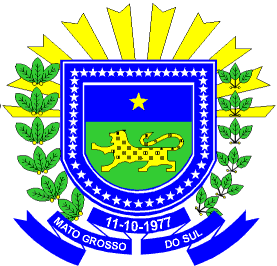 